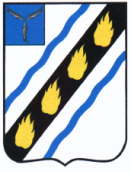 АДМИНИСТРАЦИЯСОВЕТСКОГО МУНИЦИПАЛЬНОГО РАЙОНА
САРАТОВСКОЙ ОБЛАСТИУПРАВЛЕНИЕ ОБРАЗОВАНИЯ    ПРИКАЗ от 18 сентября 2023 №  208                                                                          р.п. СтепноеОб организации  работы телефонов  «горячей  линии» на период проведения  государственной итоговой аттестации  учащихся 9, 11 классов общеобразовательных  учреждений  в 2023/2024 учебном  году         В целях оперативного информирования участников государственной итоговой аттестации по образовательным программам основного общего и среднего общего образования (далее - ГИА), родителей (законных представителей), выпускников прошлых лет по вопросам организации и проведения ГИА в 2024 году  ПРИКАЗЫВАЮ:         1. Отделу управления образовательными учреждениями организовать работу телефона  «горячей линии» (5-05-94) в управлении образования по вопросам  организации и проведения ГИА учащихся 9,11 классов общеобразовательных учреждений района  в 2024 году.            2. Определить период работы  телефона «горячей линии» в управлении образования по вопросам  ОГЭ  и  ЕГЭ  с  01.10.2023  года по  01.08.2024 года.         3. Определить режим работы по вопросам ГИА с понедельника по пятницу с 8.00 до 17.00, перерыв с 12.00 до 13.00.         4. Разместить информацию о работе телефона «горячей линии» на официальном сайте  управления образования.         5. Руководителям общеобразовательных учреждений:         5.1. Довести настоящий приказ до сведения выпускников 9, 11 классов, родителей (законных представителей), общественности.           5.2. Организовать работу телефона школьной «горячей линии» на период проведения государственной итоговой аттестации по общеобразовательным программам основного общего и среднего общего образования выпускников 9, 11 классов образовательных учреждений и регистрировать обращения  физических и юридических лиц в журнале по форме приложения №1.         5.3. Разместить информацию о работе телефонов «горячей линии»  управления образования и образовательных учреждений  на сайтах  и информационных стендах по ГИА -  2024.       5.4. Предоставить в срок до 01.10.2023 года (каб. № 10 УО) информацию о «горячей линии » по ГИА (приложение №2).      5.5. Об обращениях, поступивших на телефон «горячей линии»,  информировать ежеквартально  до 8 числа следующего месяца (до 8 октября  2023 года,  до  8 января, до 8 апреля, до 8 июля, до 8 октября 2024 года) по форме приложения № 3.        6. Контроль за выполнением настоящего приказа  возложить на    начальника отдела управления образовательными  учреждениями управления образования.  Начальник  управления  подписанообразования     администрации    Советского муниципального района                                                Т.А. ОвтинаБарковская  Т.А.5 -05- 94Журнал регистрации обращений физических и юридических лиц по вопросам организации и проведения государственной итоговой аттестации, поступивших на телефон «горячей линии» Управления образования Советского муниципального района                                                                                                                                                 Начат «__________»   сентября  2023                                                                                                                                                 Окончен «________»  _______   2024Отчет об обращениях физических и юридических лиц по вопросам организации и проведения государственной итоговой аттестации, поступивших на телефон «горячей линии»управления     образования администрации Советского муниципального района Саратовской областиРуководитель _____________________________/Ф.И.О.МП.Исполнитель: ___________________тел.____________________________Приложение №1 к приказууправления образованияот « _____     »   ________№ п/пФ.И.О., категория заявителяФормулировка вопросаРезолюцияСрок исполненияРезультат рассмотренияФ.И.О., подпись исполнителяПриложение №2 к приказууправления образованияот « _______ »    2023гНаименование муниципального районаТелефон «горячая линия» (с указанием кода)Часы работы ПерерывСоветский 8845665-05-948.00-17.00 (понедельник- пятница)12.00-13.00Приложение  №3 к приказууправления  образованияот «  _____  »    2023 г№ п/пКатегория заявителяКоличество обращенийТематика задаваемых вопросовПринятые меры